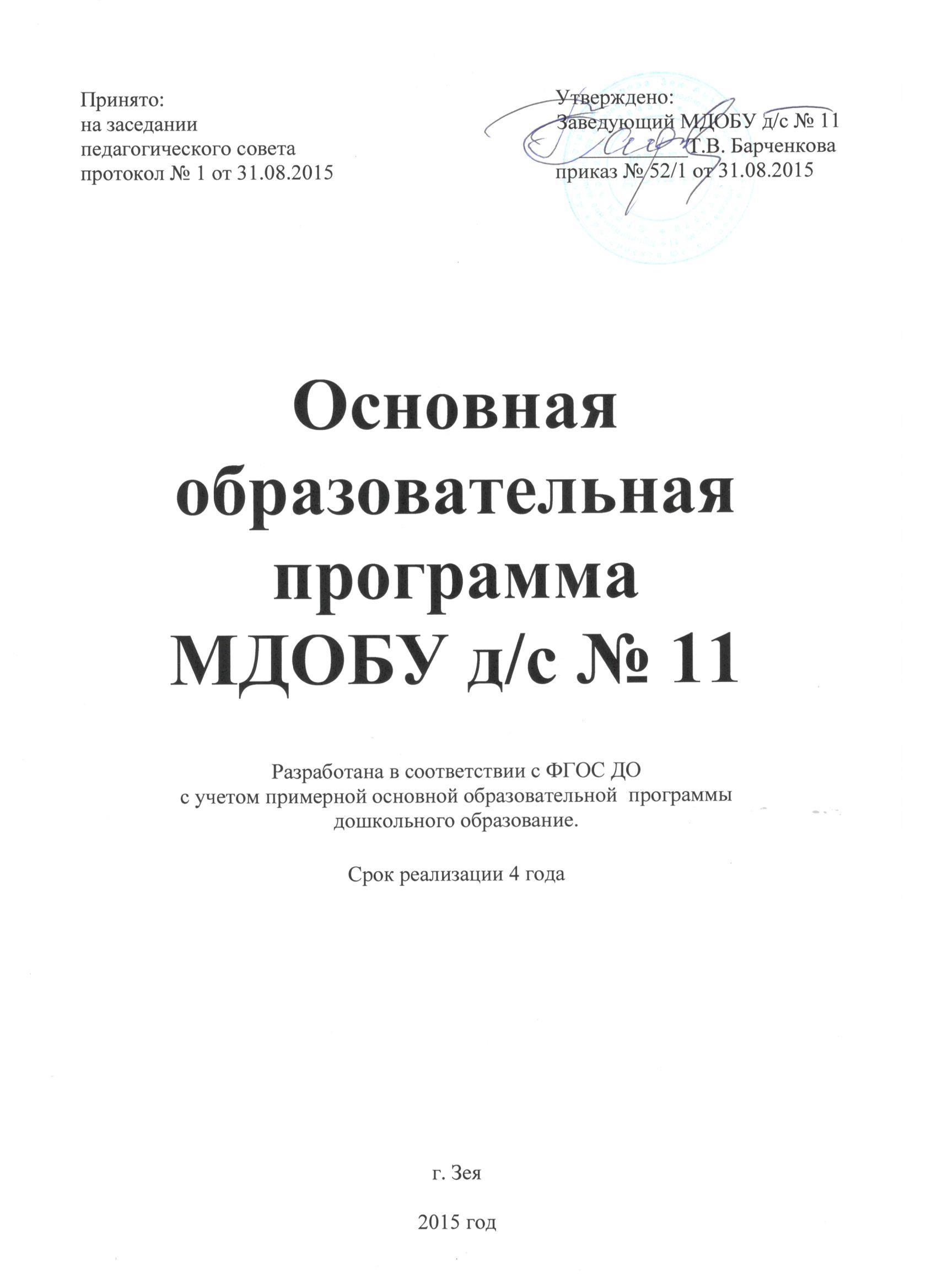 ОГЛАВЛЕНИЕ РАЗДЕЛ I. Целевой ..................................................................................................21. 1. Пояснительная записка.......................................................................................21.1.1. Цели и задачи реализации Программы ..........................................................31.1.2. Принципы и подходы к формированию Программы....................................41.1.3. Значимые для реализации Программы характеристики...............................41.1.4. Возрастные и индивидуальные особенности контингента детей,воспитывающихся в ДОУ .........................................................................................41.1.5. Особенности осуществления образовательного процесса ...........................51.2. Планируемые результаты освоения образовательной программы ................61.2.1. Целевые ориентиры в раннем возрасте..........................................................61.2.2. Целевые ориентиры на этапе завершения освоения Программы................61.2.3. Оценивание качества образовательной деятельности по Программе.........6РАЗДЕЛ II. Содержательный ................................................................................62.1. Содержание образовательной деятельности по образовательным областям  …………………………………………………………………………………………62.2. Формы, способы, методы и средства реализации программы ………………72.2.1. Физическое развитие........................................................................................71.2.2. Социально-коммуникативное развитие .........................................................82.2.3. Познавательное развитие.................................................................................92.2.4. Речевое развитие.............................................................................................102.2.5. Художественно-эстетическое развитие........................................................112.3. Особенности организации режимных моментов............................................122.4. Организация самостоятельной деятельности детей в режимных моментах……………………………………………………………………………………….....152.5. Содержание коррекционной работы ..............................................................162.6. Особенности взаимодействия педагогического коллектива с семьямивоспитанников .........................................................................................................162.7. Организация преемственности дошкольного и начального общегоОбразования…………………………………………………………………………182.8. Реализация регионального компонента ..........................................................192.9. Сетевое взаимодействие....................................................................................21РАЗДЕЛ III. Организационный...........................................................................223.1. Материально-техническое обеспечение реализации Программы.................223.2. Предметно-развивающая среда ........................................................................223.3. Организация режима пребывания в ДОУ........................................................223.4. Культурно – досуговая деятельность (особенности традиционных событий, праздников, мероприятий)…………………………………………………………303.5. Методическое обеспечение Программы..........................................................31РАЗДЕЛ IV. Дополнительный .............................................................................314.1. Текст краткой презентации ..............................................................................31 РАЗДЕЛ I. Целевой1.1. Пояснительная запискаОбразовательная программа дошкольного образования (далее - Программа) определяет содержание и организацию образовательной деятельности в Муниципальном дошкольном образовательном бюджетном учреждении детский сад № 11 (далее – ДОУ). Программа составлена в соответствии с: Федеральным законом от 29 декабря 2012г. № 273-ФЗ «Об образовании в Российской Федерации»; Федеральным государственным образовательным стандартом дошкольного образования, утверждённым Приказом Министерства образования и науки Российской Федерации от 17 октября 2013г. № 1155; Порядком организации и осуществления образовательной деятельности по основным общеобразовательным программам - образовательным программам дошкольного образования, утверждённым Приказом Минобрнауки России от 30 августа 2013г. № 1014; Примерной основной образовательной программы дошкольного образования, одобренной решением федерального учебно-методического объединения по общему образованию (протокол от 20 мая 2015г. № 2/15); Методическими рекомендациями для дошкольных образовательных организаций по составлению основной образовательной программы дошкольного образования на основе ФГОС дошкольного образования и примерной ООП ДО, разработанными Федеральным институтом развития образования; Примерной общеобразовательной программой дошкольного образования «От рождения до школы» в соответствии с ФГОС под редакцией Н.Е. Вераксы, Т.С. Комаровой, М.А. Васильевой; Санитарно-эпидемиологическими правилами и нормативами СанПиН 2.4.1.3049-13 «Санитарно-эпидемиологические требования к устройству, содержанию и организации режима работы дошкольных образовательных организаций», утверждёнными Постановлением главного государственного врача Российской Федерации от 15 мая 2013г. № 26. 1.1.1. Цели и задачи Программы Целью Программы является проектирование социальных ситуаций развития ребенка и развивающей предметно-пространственной среды, обеспечивающих позитивную социализацию, мотивацию и поддержку индивидуальности детей через общение, игру, познавательно-исследовательскую деятельность и другие формы активности. Цели Программы достигаются через решение следующих задач:1. охрана и укрепление физического и психического здоровья детей, в том числе их эмоционального благополучия; 2. обеспечение равных возможностей для полноценного развития каждого ребенка в период дошкольного детства независимо от места проживания, пола, нации, языка, социального статуса; 3. создание благоприятных условий развития детей в соответствии с их возрастными и индивидуальными особенностями, развитие способностей и творческого потенциала каждого ребенка как субъекта отношений с другими детьми, взрослыми и миром; 4. объединение обучения и воспитания в целостный образовательный процесс на основе духовно-нравственных и социокультурных ценностей, принятых в обществе правил и норм поведения в интересах человека, семьи, общества; 5.формирование общей культуры личности детей, развитие их социальных, нравственных, эстетических, интеллектуальных, физических качеств, инициативности, самостоятельности и ответственности ребенка, формирование предпосылок учебной деятельности; 6. формирование социокультурной среды, соответствующей возрастным и индивидуальным особенностям детей; 7. обеспечение психолого-педагогической поддержки семьи и повышение компетентности родителей (законных представителей) в вопросах развития и образования, охраны и укрепления здоровья детей; 8. обеспечение преемственности целей, задач и содержания дошкольного общего и начального общего образования; 9. создание условий для самостоятельного познания окружающей действительности в двигательной сфере с помощью собственных усилий в процессе решения двигательных задач; 10. формирование у дошкольников осознанно-правильного отношения к природным явлениям и объектам; 11. развитие творческих способностей дошкольников посредством театрализованной деятельности, совершенствование артистических навыков; 12. формирование основ нравственно-патриотического воспитания у детей дошкольного возраста. 1.1.2. Принципы и подходы к формированию Программы Программа ДОУ сформирована в соответствии с принципами и подходами, определенными федеральным государственным образовательным стандартом дошкольного образования (далее ФГОС). Принципы и подходы к формированию Программы см. в примерной основной образовательной программе дошкольного образования, стр. 10-13. 1.1.3. Значимые для реализации Программы характеристики ДОУ укомплектовано кадрами на 100%. 
Общее количество работающих - 32 человека, в том числе: 
административно-управленческий персонал -1 обслуживающий персонал -22 воспитатели -7 музыкальный руководитель -1 Всего педагогических работников - 8 человек. Образовательный уровень                                                Квалификация высшее образование -1 (12,5%)                              высшая категория – 1 %(12,5%) средне - профессиональное - 6 (75%)                    I категория – 6 чел. (75%)                                                                                    соответствие занимаемой                                                                                    должности - 1 чел. (12,5% )Педагоги ДОУ награждены Почетной грамотой Министерства образования и науки Амурской области -3 педагога. Все педагоги своевременно проходят дополнительное профессиональное образование. 100% педагогов владеют навыками пользователя ПК. Также педагоги повышают свой профессиональный уровень через посещения городских методических объединений, прохождение процедуры аттестации, самообразование, участвуют в конкурсах различных уровней, что способствует повышению уровня профессионального мастерства, накоплению и распространению педагогического опыта, положительно влияет на развитие ДОУ. 1.1.4. Возрастные и индивидуальные особенности контингента детей, воспитывающихся в ДОУ Основной структурной единицей ДОУ является группа детей дошкольного возраста. Общее количество групп – 4. - II младшая группа с 3 до 4 лет - 25 воспитанников; - средняя группа с 4 до 5 лет - 25 воспитанника; 
- старшая группа с 5 до 6 лет – 25 воспитанников;- подготовительная группа с 6 до 7 лет - 25 воспитанников; ДОУ посещают дети, имеющие в основном 2 группу здоровья 100 воспитанников (100%).Социальный статус воспитанников (согласно социального паспорта ДОУ): - 89 % детей воспитываются в полных семьях. - 11% дети из неполных семей. - 7 % дети из многодетных семей. - 55 % детей являются единственным ребёнком в семье. Воспитанники ДОУ - представители семей различного социального статуса, образовательного уровня. Преобладают полные и материально обеспеченные семьи. Доминирует количество родителей со средне-специальным образованием. Семей, стоящих на учете, как социально неблагополучные, не выявлено. Возрастные особенности развития детей см. в примерной общеобразовательной программе дошкольного образования «От рождения до школы», стр. 234. 1.1.5. Особенности осуществления образовательного процесса 1. Участники образовательной деятельности: дети, родители (законные представители), педагогические работники ДОУ. 2. Образовательная деятельность в ДОУ осуществляется на русском языке. 3. Образовательная деятельность строится на адекватных возрасту формах работы детьми, при этом ведущими видами деятельности является игровая, познавательно-исследовательская, двигательная. 4. Конкретное содержание образовательных областей зависит от возрастных и индивидуальных особенностей воспитанников и реализуется в различных видах деятельности: 4.1. с детьми дошкольного возраста (3 – 7 лет): игровая (включая сюжетно-ролевую игру, игру с правилами и др. виды игры); коммуникативная (общение и взаимодействие со взрослыми и сверстниками); познавательно-исследовательская (исследование объектов окружающего мира и экспериментирование с ними); восприятие художественной литературы и фольклора; самообслуживание и элементарный бытовой труд (в помещении и на улице);конструирование из разного материала (включая конструкторы, модули, бумагу, природный и иной материал); изобразительная (рисование, лепка, аппликация); музыкальная (восприятие и понимание смысла музыкальных произведений, пение, музыкально-ритмические движения, игры на музыкальных инструментах); двигательная (овладение основными движениями). 5. Реализация задач осуществляется в совместной деятельности педагога и детей, в самостоятельной деятельности детей. 1.2.Планируемые результаты освоения программы 1.2.1. Целевые ориентиры  Целевые ориентиры см. в примерной основной образовательной программе дошкольного образования в подразделе 1.2. Планируемые результаты, стр. 14. 1.2.2. Целевые ориентиры на этапе завершения освоения Программы Целевые ориентиры см. в примерной основной образовательной программе дошкольного образования в подразделе 1.2. Планируемые результаты, стр. 15 Все перечисленные выше характеристики являются необходимыми предпосылками для перехода на следующий уровень начального общего образования, успешной адаптации к условиям жизни в общеобразовательной организации и требованиям образовательной деятельности. 1.2.3. Оценивание качества образовательной деятельности по Программе Система оценки образовательной деятельности, предусмотренная Программой, включает оценивание качества условий образовательной деятельности, а именно психолого-педагогические условия и предметно-развивающая среда. Психолого-педагогические условия см. ФГОС ДО п. 3.2. стр. 14-18. Требования к развивающей предметно-пространственной среде см. ФГОС ДО п. 3.3. стр. 19-21. Программой не предусмотрено оценивание качества образовательной деятельности на основе достижения детьми планируемых результатов освоения Программы. Программой предусмотрена система мониторинга динамики развития детей, динамики их образовательных достижений, основанная на методе наблюдения, включающая,  педагогическую диагностику, связанную с оценкой эффективности педагогических действий с целью их дальнейшей оптимизации см. в примерной общеобразовательной программе дошкольного образования «От рождения до школы», стр. 22 . Так же оценка качества образовательной деятельности по Программе включает: оценку родителями - проведение анкетирование родителей об организации деятельности ДОУ. РАЗДЕЛ II. Содержательный В основе реализации Программы лежит культурно-исторический и системно-деятельностный подходы к развитию ребенка, который предполагает: создание каждому ребенку условий для наиболее полного раскрытия возрастных возможностей и способностей. Обеспечение разнообразия детской деятельности – близкой и естественной для ребенка: игры, общения со взрослыми и сверстниками, экспериментирования, предметной, изобразительной, музыкальной. Ориентацию всех условий реализации программы на ребенка, создание эмоционально-комфортной обстановки и благоприятной среды его позитивного развития. 
2.1. Содержание образовательной деятельности по образовательным областям Обязательная часть Программы реализуется в содержании образовательной деятельности в соответствии с направлениями развития ребёнка, представленными в пяти образовательных областях, с учётом примерной общеобразовательной программы дошкольного образования «От рождения до школы» под редакцией Н.Е. Вераксы, Т.С. Комаровой, М.А. Васильевой, см. Содержательный раздел программы, стр. 46 – 128. Часть Программы, формируемая участниками образовательных отношений, реализуется посредством парциальных программ. Учитывая спрос родителей, были выбраны следующие парциальные программы: «Физическая культура дошкольникам». Программа и программные требования. Л.Д. Глазырина (физическое развитие); «Юный эколог». Программа экологического воспитания дошкольников. С.Н. Николаева (познавательное развитие); «Ладушки». Программа по музыкальному воспитанию детей дошкольного возраста. И. Каплунова, И. Новоскольцева (художестаннно - эстетическое развитие); «Цветные ладошки». Программа художественного воспитания, обучения и развития детей дошкольного возраста с 2 -7 лет. И.А. Лыкова (художественно - эстетическое развитие);«Нравственно – патриотическое воспитание детей дошкольного возраста». Программа определяет новые ориентиры в нравственно-патриотическом воспитании детей. А.Я. Ветохина, З.С. Дмитренко (социально-коммуникативное развитие). Парциальные программы дополняют содержание образовательных областей «Физическое развитие», «Познавательное развитие» «Социально  -коммуникативное развитие», «Художественно-эстетическое развитие». 2.2.  Формы, способы, методы и средства реализации программы Описание вариативных форм, способов, методов и средств реализации Программы см. в примерной общеобразовательной программе дошкольного образования «От рождения до школы», стр. 136-165. 2.2.1.«Физическое развитие»2.2.2.«Социально-коммуникативное развитие»2.2.3.«Познавательное развитие»2.2.4.«Речевое развитие»2.2.5.«Художественно-эстетическое развитие»2.3. Особенности организации режимных моментов см. в примерной общеобразовательной программе дошкольного образования «От рождения до школы», стр. 119-204Режим двигательной активности2.4. Организация самостоятельной деятельности детей в режимных моментах.Детская инициатива проявляется в свободной самостоятельной деятельности детей по выбору и интересам. На самостоятельную деятельность детей 3-7 лет (игры, подготовка к образовательной деятельности, личная гигиена) в режиме дня отводиться не менее 3-4 часов. Сетка самостоятельной деятельности детей в режимных моментах2.5. Содержание коррекционной работы см. общеобразовательную  программу дошкольного образования «От рождения до школы», стр.165 - 190 Коррекционно-развивающая работа строится с учётом особых образовательных потребностей детей с ОВЗ и заключений психолого – медико - педагогической комиссии. 2.6. Особенности взаимодействия педагогического коллектива с семьями воспитанников см.  примерную общеобразовательную  программу дошкольного образования «От рождения до школы», стр. 143 - 150. Важнейшим условием обеспечения целостного развития личности ребенка является развитие конструктивного взаимодействия с семьей.Ведущая цель – создание необходимых условий для формирования ответственных взаимоотношений с семьями воспитанников и развитии компетентности родителей (способности разрешать разные типы социально – педагогических ситуаций, связанных с воспитанием ребенка); обеспечение права родителей на уважение и понимание, на участие в жизни детского сада.Основные задачи взаимодействия детского сада с семьей:изучение отношения педагогов и родителей к различным вопросам воспитания, обучения, развития детей, условий организации разнообразной деятельности в детском саду и семье;знакомство педагогов и родителей с лучшим опытом воспитания в детском саду и семье, а также с трудностями, возникающими в семейном и общественном воспитании дошкольников;информирование друг друга об актуальных задачах воспитания и обучения детей и о возможностях детского сада и семьи в решении данных задач;создание в детском саду условий для разнообразного по содержанию и формам сотрудничества, способствующего развитию конструктивного взаимодействия педагогов и родителей с детьми;привлечение семей воспитанников к участию в совместных с педагогами мероприятиях, организуемых в городе;поощрение родителей за внимательное отношение к разнообразным стремлениям и потребностям ребенка, создание необходимых условий для их удовлетворения в семье.ДОУ осуществляет работу по интеграции общественного и семейного воспитания детей со следующими категориями родителей: с семьями воспитанников детского сада; с семьями, имеющими детей дошкольного возраста, не посещающих детский сад. 2.7. Организация преемственности дошкольного и начального общегообразованияОснования преемственности: развитие любознательности как основы познавательной активности будущего ученика; развитие способностей ребёнка как способов самостоятельного решения задач (творческих, умственных, художественных, учебных); формирование творческого воображения как направления интеллектуального и личностного развития ребёнка; развитие коммуникабельности, т.е. умения общаться с взрослыми сверстниками. Задачи преемственности: укрепление здоровья детей; формирование положительной мотивации; формирование предпосылок учебной деятельности; развитие познавательных функций; организация разнообразных форм занятий «неурочного типа»; активизация любознательности и инициативности детей; организация партнёрского сотрудничества детей и педагогов; создание развивающей предметной среды; осуществление педагогической пропаганды среди родителей по разъяснению задач воспитания и образования на каждом возрастном этапе развития ребёнка. Методическая работа: семинары, педагогические советы, консультации, отслеживание детей в процессе обучения, взаимопосещение занятий, уроков. Работа с детьми: экскурсии детей подготовительной группы в школу, совместные праздники, развлечения, выставки. Работа с родителями: родительские собрания, индивидуальные беседы и консультации, анкетирование, совместные праздники. Психологическая служба (в школе): диагностика выпускников, консультации для родителей. 2.8. Реализация регионального компонентаЦель: развитие духовно-нравственной культуры ребенка, воспитание гражданских чувств, чувства любви к Родине, родному краю. Задачи: 1.Приобщение к истории возникновения родного города, области. 2.Знакомство детей с символами города, области: гербом, флагом.3. Воспитание у ребенка любви и привязанности к семье и родному дому, детскому саду, родной улице, городу. Расширение знаний о городе, области, ее столице.4. Формирование бережного отношения к родной природе и всему живому. 5. Формирование и развитие познавательного интереса к золотодобывающей и гидроэнергетической промышленности;6. Формирование представлений о животном и растительном мире родного края;7. Ознакомление с картами Амурской области и города Зеи;8. Воспитание уважения к труду людей. 9. Развитие интереса к народным традициям и промыслам Амурской области, Зейского района. 10. Развитие чувства ответственности, гордости за достижения Родины. 11. Формирования элементарных знаний о правах человека.  12. Формирование толерантности, чувства уважения и симпатии к другим людям, их традициям. Данные задачи реализуются через образовательные области: Физическое развитие: рассказы о достижениях спортсменов города; встречи и экскурсии в спортивный комплекс и спортивную школу. Социально-коммуникативное развитие: знакомство с хозяйственно-бытовыми традициями родного края; знакомство с символами Амурской области, года Зеи, рассказы о воинах-защитниках Отечества, героях Зейцах; рассказы, беседы о земледелии, растениеводстве, промыслах (охота, рыболовство, золотодобыча), знакомство с предметами обихода. Речевое развитие: знакомство с творчеством Амурских писателей, поэтов,  с устным народным творчеством (пословицы, поговорки, загадки), чтение сказок. Познавательное развитие: знакомство с культовыми местами города Зеи, природным ландшафтом, легендами, животным и растительным миром, содержанием «Красной» книги. Художественно-эстетическое развитие: с творчеством Зейских художников, знакомство с традиционными праздниками, беседы о культурных ценностях родного края. Формы работы с детьмиПрограммное обеспечение образовательной области «Региональный компонент»2.9. Сетевое взаимодействие с социальными партнёрамиОдним из путей повышения качества дошкольного образования является сетевое взаимодействие с социальными партнёрами: -Детская школа искусств: экскурсии, организация мероприятий по формированию нравственно-духовной культуры, конкурсы. -Учреждения культуры  г. Зеи («Ровесник», «Энергетик»): театральные постановки, кукольные театры, цирк. -Краеведческий музей: выставки, тематические мероприятия, экскурсии, краеведение, познавательно – обучающие встречи.-Детская поликлиника: медико-профилактические мероприятия, плановые просмотры. -МОАУ «СОШ № 1 »: образовательная деятельность, совместное проведение мероприятий, экскурсии, праздники.  -ГИБДД: профилактика детского дорожно-транспортного травматизма, совместные мероприятия. -Пожарная часть: профилактика пожарной безопасности, совместные мероприятия. -Администрация города: традиционнее праздники, акции, ярмарки, конкурсы.РАЗДЕЛ III. Организационный 3.1. Материально-техническое обеспечениеМатериально - техническое оснащение ДОУ соответствует санитарно - эпидемиологическим правилам и нормам, соответствует правилам пожарной безопасности и способствует качественной реализации Программы. Для обеспечения безопасности жизни и деятельности детей имеется пожарная сигнализация и кнопка вызова полиции. Регулярно проводятся мероприятия по соблюдению правил пожарной безопасности, по основам безопасности, организуются учебные тренировки. В учреждении создана необходимая среда для осуществления образовательной деятельности. Обеспеченность учебно - наглядными пособиями составляет 63 %. Обеспеченность спортивным инвентарем -56 %. Учебная и методическая литература, периодическая печать, детская художественная литература -51%. Наличие компьютерной техники: 3 персональных компьютера, 1 ноутбук. Так же имеются 2 принтера, мультимедийное оборудование, фотоаппарат, 1 музыкальный центр, в группах магнитофоны, телевизор. В ДОУ подключён Интернет, имеется электронная почта, работает сайт. 3.2. Предметно-развивающая средаДошкольный возраст. Особенности организации предметно - пространственной среды см. примерную общеобразовательную программу дошкольного образования «От рождения до школы» стр. 209-212. 3.3. Организация режима пребывания детей в ДОУ Дошкольный возраст. Распорядок и режим дня см. примерную общеобразовательную программу дошкольного образования «От рождения до школы», стр. 190-197. Региональные условия северной части Амурской области создают дискомфортные условия для жизни человека. Средняя температура зимних месяцев  составляет - 300 – 350,  резкие перепады атмосферного давления, высокая влажность воздуха (функционирование гидроэлектростанции «Зейская ГЭС»).  Для климатических условий региона характерны морозные зимы (которые начинаются с ноября  и продолжаются до марта месяца). Низкие температуры зимних месяцев не дают возможности пребывания детей на свежем воздухе. Летние месяцы в последние годы отличаются резкими температурными  перепадами, обильными осадками, высокой влажностью, что также оказывает негативное влияние на здоровье и развитие детей нашего региона.  С этой целью в МДОБУ разработан комплекс оздоровительных и профилактических мероприятий, который осуществляется в течение всего пребывания ребенка в дошкольном учреждении.
            Климатические  особенности:   процесс воспитания и развития в детском саду является непрерывным, но, тем не менее,  график образовательного процесса составляется в соответствии  с  выделением двух периодов:1.холодный  период:  учебный год (сентябрь-май), составляется  определенный режим дня и расписание организованных  образовательных  форм;  2.летний период (июнь-август), для которого составляется другой  режим дня;  Распределение режимных моментов в течение дня в соответствии с возрастом в холодный период (сентябрь – май)Режим пребывания в младшей группе (3-4 лет)Режим пребывания детей в средней группе (4-5) (холодный период) Режим пребывания детей в старшей группе (5-6 лет) (холодный период)
Режим пребывания детей в подготовительной группе 
(6-7 лет) (холодный период)Организация режима пребывания воспитанников в 
МДОБУ д/с № 11 (теплый период)3.4.  Культурно – досуговая деятельность (особенности традиционных событий, праздников, мероприятий) см.примерную  общеобразовательную программу дошкольного образования «От рождения до школы», стр. 205 - 208.             С целью организации традиционных событий эффективно используется комплексно-тематическое планирование образовательного процесса. Темы определяются исходя из интересов и потребностей детей, необходимости обогащения детского опыта и интегрируют содержание, методы и приёмы из разных образовательных областей. Организуются доступные пониманию детьми сезонные праздники (Новый год, Проводы зимы, Осенины), общественно - политические праздники (День защитника Отечества, Международный женский день, День Победы, День народного единства) и другие (День пожилого человека, День матери, День соседей). Для развития детской инициативы и творчества проводятся итоговые мероприятия по темам недель — День леса, День воды, День космонавтики. Во второй половине дня планируются тематические вечера досуга, свободные игры и самостоятельная деятельность детей по интересам, театрализованная деятельность, слушание любимых музыкальных произведений, доверительный разговор и обсуждение с детьми интересующих их проблем. 3.5. Методическое обеспечение программы см. примерную общеобразовательную программу  дошкольного образования «От рождения до школы», стр. 319-331. РАЗДЕЛ IV. Дополнительный 4.1. Текст краткой презентации Образовательная программа дошкольного образования определяет содержание и организацию образовательной деятельности в Муниципальном дошкольном образовательном бюджетном учреждении детский сад № 11 (далее – ДОУ). Программа направлена на развитие самостоятельности, познавательной и коммуникативной активности, социальной уверенности и ценностных ориентаций, определяющих поведение, деятельность и отношение ребенка к миру. Основной структурной единицей ДОУ является группа детей дошкольного возраста. Общее количество групп – 4. Участники образовательной деятельности: дети, родители (законные представители), педагогические работники ДОУ. Образовательная деятельность в ДОУ осуществляется на русском языке. Образовательная деятельность строится на адекватных возрасту формах работы с детьми, при этом основной формой и ведущим видом деятельности является игра. Содержание образовательной деятельности направлено на реализацию задач пяти образовательных областей: социально-коммуникативное, познавательное, речевое, художественно - эстетическое и физическое развитие воспитанников. Конкретное содержание образовательных областей зависит от возрастных и индивидуальных особенностей воспитанников и может реализовываться в различных видах деятельности: С детьми дошкольного возраста (3 – 7 лет): игровая (включая сюжетно-ролевую игру, игру с правилами и другие виды игры), коммуникативная (общение и взаимодействие со взрослыми и сверстниками), познавательно-исследовательская (исследование объектов окружающего мира и экспериментирование с ними), восприятие художественной литературы и фольклора, самообслуживание и элементарный бытовой труд (в помещении и на улице), конструирование из разного материала (включая конструкторы, модули, бумагу, природный и иной материал), изобразительная (рисование, лепка, аппликация),  музыкальная (восприятие и понимание смысла музыкальных произведений, пение, музыкально-ритмические движения, игры на музыкальных инструментах), двигательная (овладение основными движениями) Система оценки образовательной деятельности, предусмотренная Программой, включает оценивание качества условий образовательной деятельности, а именно психолого-педагогические условия и предметно-развивающая среда. Программой не предусмотрено оценивание качества образовательной деятельности на основе достижения детьми планируемых результатов освоения Программы. Программой предусмотрена система мониторинга динамики развития детей, динамики их образовательных достижений, основанная на методе наблюдения, включающая педагогическую диагностику, связанную с оценкой эффективности педагогических действий с целью их дальнейшей оптимизации. Так же оценка качества образовательной деятельности по Программе включает: оценку родителями - проведение анкетирование родителей об организации деятельности ДОУ. Обязательная часть Программы реализуется в содержании образовательной деятельности в соответствии с направлениями развития ребёнка, представленными в пяти образовательных областях, с учётом примерной общеобразовательной программы дошкольного образования «От рождения до школы» под редакцией Н.Е. Вераксы, Т.С. Комаровой, М.А. Васильевой, Часть Программы, формируемая участниками образовательных отношений реализуется посредством парциальных программ: «Физическая культура дошкольникам». Программа и программные требования. Л.Д. Глазырина (физическое развитие); «Юный эколог». Программа экологического воспитания дошкольников. С.Н. Николаева (познавательное развитие); «Ладушки». Программа по музыкальному воспитанию детей дошкольного возраста И. Каплунова, И. Новоскольцева (художестаннно - эстетическое развитие); «Цветные ладошки». Программа художественного воспитания, обучения и развития детей 2 – 7 лет И.А. Лыкова (художестаннно - эстетическое развитие);«Нравственно – патриотическое воспитание детей дошкольного возраста». Программа определяет новые ориентиры в нравственно-патриотическом воспитании детей А.Я Ветохина, З.С. Дмитренко (социально-коммуникативное развитие). Реализация задач осуществляется в совместной деятельности педагога и детей, в самостоятельной деятельности детей. Организованная образовательная деятельность с детьми проводится в форме образовательных ситуаций. Образовательная деятельность носит интегративный, проблемно-игровой характер, предполагают познавательное общение воспитателя и детей, самостоятельность детей и личностно-ориентированный подход педагога. Детская инициатива проявляется в свободной самостоятельной деятельности детей по выбору и интересам. На самостоятельную деятельность детей 3-7 лет (игры, подготовка к образовательной деятельности, личная гигиена) в режиме дня отводиться не менее 3-4 часов. ДОУ осуществляет работу по интеграции общественного и семейного воспитания детей со следующими категориями родителей: с семьями воспитанников детского сада; с семьями, имеющими детей дошкольного возраста, не посещающих детский сад. Основными направлениями взаимодействия с семьёй являются: изучение потребностей родителей в образовательных услугах (для определения перспектив развития детского сада, содержания работы и форм организации). С этой целью проводится анкетирование, социологические исследования, опросы;  просвещение родителей с целью повышения их правовой и педагогической культуры. Для семей, воспитывающих детей, не посещающих образовательное учреждение в дошкольном учреждении работает консультационный центр. В соответствие с требованиями СанПиН примерный режим дня скорректирован с климата (тёплого и холодного периода). Одним из путей повышения качества дошкольного образования является сетевое взаимодействие с социальными партнёрами. Материально-техническое оснащение ДОУ соответствует санитарно - эпидемиологическим правилам и нормам, соответствует правилам пожарной безопасности и способствует качественной реализации Программы. Режим работы ДОУ – пятидневный, с 10,5-часовым пребыванием детей. В летний период времени режим в детском саду несколько изменяется. Увеличивается время пребывания ребенка на свежем воздухе.Формы образовательной деятельностиФормы образовательной деятельностиФормы образовательной деятельностиРежимные моментыСовместная деятельность педагога с детьми Самостоятельная деятельность детей Формы организации детейФормы организации детейФормы организации детейИндивидуальные, подгрупповые, групповые Индивидуальные, подгрупповые, групповыеИндивидуальные Подгрупповые Формы работыФормы работыФормы работыИгровая беседа с элементами движений Интегративная деятельность Утренняя гимнастика Совместная деятельность взрослого и детей тематического характера Игра Контрольно-диагностическая деятельность Экспериментирование  Физкультурное занятие Спортивные и физкультурные досуги Спортивные состязания  Проектная деятельность Игровая беседа с элементами движений Интегративная деятельность Утренняя гимнастика  Совместная деятельность взрослого и детей тематического характера  Игра Контрольно диагностическая деятельность  Экспериментирование Физкультурное занятие физкультурные досуги Спортивные состязания Проектная деятельность Во всех видах самостоятельной деятельности детей Двигательная активность в течение дня Игра  Утренняя гимнастика  Самостоятельные спортивные игры и упражнения Формы образовательной деятельностиФормы образовательной деятельностиФормы образовательной деятельностиНепосредственно образовательная деятельность Режимные моменты Самостоятельная деятельность детей Формы организации детейФормы организации детейФормы организации детейИндивидуальные Подгрупповые групповые Групповые Подгрупповые Индивидуальные Индивидуальные подгрупповые Наблюдения Беседа Чтение Просмотр и анализ мультфильмов, видеофильмов, телепередач Экспериментирование. Проблемная ситуация Совместная с воспитателем играСовместная со сверстниками игра Индивидуальная игра  Праздник  Экскурсия  Ситуация морального выбора Проектная деятельность Интегративная деятельностьДежурствоЭкскурсия Совместные действия  Наблюдения  Беседа  Чтение Рассматривание  Игра  Проектная деятельность Просмотр и анализ мультфильмов,  видеофильмов, телепередач.Ситуативный разговор с детьми Педагогическая ситуация  Ситуация морального выбораПроектная деятельностьИнтегративная  деятельность Создание соответствующей предметно - развивающей среды. Совместная со сверстниками играИндивидуальная играФормы образовательной деятельностиФормы образовательной деятельностиФормы образовательной деятельностиНепосредственно образовательная деятельностьРежимные моментыСамостоятельная деятельность детей Формы организации детейФормы организации детейФормы организации детейиндивидуальные подгрупповые групповые индивидуальные подгрупповые групповые индивидуальные подгрупповые  беседа после чтения рассматривание игровая ситуация дидактическая игра  интегративная деятельность  чтение беседа о прочитанном  игра-драматизация  показ настольного театра  разучивание стихотворений театрализованная игра  режиссерская игра  проектная деятельность  интегративная деятельность  решение проблемных ситуаций  разговор с детьми  создание коллекций  игра  ситуация общения в процессе режимных моментов  дидактическая игра  чтение (в том числе на прогулке)  словесная игра на прогулке  наблюдение на прогулке  труд игра на прогулке ситуативный разговор  беседа беседа после чтения  экскурсия  интегративная деятельность  разговор с детьми  разучивание стихов, потешек  сочинение загадок  проектная деятельность разновозрастное общение  сюжетно-ролевая игра  подвижная игра с текстом  игровое общение  все виды самостоятельной детской деятельности предполагающие общение со сверстниками  хороводная игра с пением  игра-драматизация чтение наизусть и отгадывание загадок в условиях книжного уголка дидактическая игра Формы образовательной деятельностиФормы образовательной деятельностиФормы образовательной деятельностиНепосредственно образовательная деятельностьРежимные моментыСамостоятельная деятельность детей Формы организации детейФормы организации детейФормы организации детейиндивидуальные подгрупповые групповыеиндивидуальные подгрупповые групповые индивидуальные подгрупповые  беседа после чтения  рассматривание  игровая ситуация  дидактическая игра  интегративная деятельность  чтение  беседа о прочитанном  игра-драматизация  показ настольного театра  разучивание стихотворений  театрализованная игра  режиссерская игра  проектная деятельность  интегративная деятельность  решение проблемных ситуаций  разговор с детьми  создание коллекций  игра ситуация общения в процессе режимных      моментов дидактическая игра  чтение (в том числе на прогулке)  словесная игра на прогулке  наблюдение на прогулке труд  игра на прогулке  ситуативный разговор  беседа после чтения  экскурсия  интегративная деятельность  разговор с детьми разучивание стихов, потешек  сочинение загадок проектная деятельность  разновозрастное общение  сюжетно-ролевая игра подвижная игра с текстом игровое общение  все виды самостоятельной детской деятельности предполагающие общение со сверстниками хороводная игра с пением  игра-драматизация  чтение наизусть и отгадывание загадок в условиях книжного уголка дидактическая игра Формы образовательной деятельностиФормы образовательной деятельностиФормы образовательной деятельностиНепосредственно образовательная деятельностьРежимные моментыСамостоятельная деятельность детей Формы организации детейФормы организации детейФормы организации детейИндивидуальные Подгрупповые групповые Групповые Подгрупповые Индивидуальные Индивидуальные подгрупповые  занятия (рисование, аппликация, худож. конструирование, лепка) изготовление украшений, декораций, подарков, предметов для игр экспериментирование  рассматривание эстетически привлекательных объектов природы, быта, произведений искусства  игры (дидакт., строительные, сюжетно-ролевые)  тематические досуги  выставки работ декоративно -прикладного искусства, репродукций произведений живописи проектная деятельность  создание коллекций  эксперим. со звуками  музыкально-дид. игра разучивание муз. игр и танцев импровизация совместное и индивидуальное  муз. исполнение музыкальное упражнение попевка, распевка наблюдениерассматривание эстетически привлекательных объектов природы  игровое упражнение проблемная ситуация конструирование из песка  обсуждение (произведений искусства, средств выразительности и др.)  создание коллекций. слушание музыки, сопровождающей проведение режимных моментов музыкальная подвижная игра на прогулке  концерт-импровизация на прогулкеукрашение личных предметов игры (дидактические, строительные, сюжетно-ролевые) рассматривание эстетически привлекательных объектов природы, быта, произведений искусства самостоятельная изобразительная деятельность.  создание соответствующей предметно - развивающей среды Формы образовательной деятельности в режимных моментах Количество форм образовательной деятельности в неделю Количество форм образовательной деятельности в неделю Количество форм образовательной деятельности в неделю Количество форм образовательной деятельности в неделю Формы образовательной деятельности в режимных моментах Младшая гр. Средняя группа  Старшая  группы Подготовительная группа Общение Общение Общение Общение Общение Ситуации общения воспитателя с детьми и накопления положительного социально - эмоционального опыта ежедневноежедневноежедневно ежедневноБеседы и разговоры с детьми по их интересамежедневно ежедневноежедневноежедневноИгровая деятельность, включая сюжетно-ролевую игру с правилами и другие виды игр Игровая деятельность, включая сюжетно-ролевую игру с правилами и другие виды игр Игровая деятельность, включая сюжетно-ролевую игру с правилами и другие виды игр Игровая деятельность, включая сюжетно-ролевую игру с правилами и другие виды игр Игровая деятельность, включая сюжетно-ролевую игру с правилами и другие виды игр Индивидуальные игры с детьми (сюжетно-ролевая, режиссерская, игра-драматизация, строительно - конструктивные игры) ежедневноежедневно3 раза в неделю3 раза в неделю Совместная игра воспитателя и детей (сюжетно-ролевая, режиссерская, игра-драматизация, строительно-конструктивные игры) 2 раза в неделю 3 раза в неделю 2 раза в неделю2 раза в неделю Досуг здоровья и подвижных игр1 раз в 2 недели 1 раз в 2 недели 1 раз в 2 недели1 раз в 2 недели Подвижные игрыежедневно ежедневноежедневноежедневноПознавательная и исследовательская деятельность Познавательная и исследовательская деятельность Познавательная и исследовательская деятельность Познавательная и исследовательская деятельность Познавательная и исследовательская деятельность Опыты, эксперименты, наблюдения (в том числе, экологической направленности 1 раз в 2 недели 1 раз в 2 недели 1 раз в 2 недели1 раз в 2 недели Наблюдения за природой (прогулка)ежедневно ежедневноежедневноежедневноФормы творческой активности, обеспечивающей художественно - эстетическое развитие детей Формы творческой активности, обеспечивающей художественно - эстетическое развитие детей Формы творческой активности, обеспечивающей художественно - эстетическое развитие детей Формы творческой активности, обеспечивающей художественно - эстетическое развитие детей Формы творческой активности, обеспечивающей художественно - эстетическое развитие детей литературно - музыкальная гостиная1 раз в 2 месяца1 раз в месяц1 раз в месяц1 раз в месяц Творческая мастерская (рисование, лепка, художественный труд по интересам) 1 раз в неделю1 раз в неделю1 раз в неделю1 раз в неделю Чтение литературных произведенийежедневно ежедневноежедневноежедневноСамообсуживание и элементарный бытовой трудСамообсуживание и элементарный бытовой трудСамообсуживание и элементарный бытовой трудСамообсуживание и элементарный бытовой трудСамообсуживание и элементарный бытовой трудСамообслуживаниеежедневно ежедневноежедневноежедневноТрудовые поручения (индивидуально и подгруппами)ежедневно ежедневноежедневноежедневноТрудовые поручения (общий и совместный труд)1 раз в неделю1 раз в 2 недели1 раз в 2 недели Формы работыВиды занятийКоличество и длительность занятий (в мин.) в зависимости от возраста детейКоличество и длительность занятий (в мин.) в зависимости от возраста детейКоличество и длительность занятий (в мин.) в зависимости от возраста детейКоличество и длительность занятий (в мин.) в зависимости от возраста детейФормы работыВиды занятий3-4 года4-5 лет5-6 лет6-7 летфизкультурные занятияа) в помещении2 раза в неделю 15-202 раза в неделю 20-252 раза в неделю 25-302 раза в неделю 30-35физкультурные занятияб) на улице1 раз в неделю 15-201 раз в неделю 20-251 раз в неделю 25-301 раз в неделю 30-35физкультурно-оздоровительные работа в режиме дняа) утренняя гимнастика (по желанию детей)ежедневно 5-6ежедневно 6-8ежедневно 8-10ежедневно 10-12физкультурно-оздоровительные работа в режиме дняб) подвижные и спортивные игры и упражнения на прогулкеежедневно 2 раза (утром и вечером) 15-20ежедневно 2 раза (утром и вечером) 20-25ежедневно 2 раза (утром и вечером) 25-30ежедневно 2 раза (утром и вечером) 30-40физкультурно-оздоровительные работа в режиме дняв) физкульт – минутки (в середине статического занятия)3-5 ежедневно в зависимости от вида и содержания занятий3-5 ежедневно в зависимости от вида и содержания занятий3-5 ежедневно в зависимости от вида и содержания занятий3-5 ежедневно в зависимости от вида и содержания занятийактивный отдыха) физкультурный досуг1 раз в месяц 201 раз в месяц 201 раз в месяц 30-451 раз в месяц 40активный отдыхб) физкультурный праздник-2 раза в год до 45 мин.2 раза в год до 60 мин.2 раза в год до 60 мин.активный отдыхв) день здоровья1 раз в квартал1 раз в квартал1 раз в квартал1 раз в кварталсамостоятельная двигательная деятельностьа) самостоятельное использование физкультурного и спортивно – игрового оборудованияежедневноежедневноежедневноежедневносамостоятельная двигательная деятельностьб) самостоятельные спортивные и подвижные игрыежедневноежедневноежедневноежедневноРежимные моменты Распределение времени в течение дня Распределение времени в течение дня Распределение времени в течение дня Распределение времени в течение дня Режимные моменты Младшая группа Средняя группа Старшая группа Подготовительная группа Игры, общение, деятельность по интересам во время утреннего приема от 10 до 50 мин от 10 до 50 мин от 10 до 50 минот 10 до 50 мин Самостоятельные игры в 1 -й половине дня (до НОД)20 мин15 мин15 мин15 мин Подготовка к прогулке, самостоятельная деятельность на прогулке от 60 мин до 1 ч.30 мин. от 60 мин до 1 ч 30 мин. от 60 мин до 1 ч.40 мин. от 60 мин до 1 ч. 40 мин Самостоятельные игры, досуги, общение и деятельность по интересам во 2-й половине дня 40 мин30 мин30 мин30 мин Подготовка к прогулке, самостоятельная деятельность на прогулке от 40 минот 40 минот 40 минот 40 мин Игры перед уходом домойот 15 мин до 50 мин от 15 мин до 50 мин от 15 мин до 50 минот 15 мин до 50 мин Участие родителей в жизни ДОУФормы участияПериодичность сотрудничества В проведении мониторинговых исследований Анкетирование2-3 раза в год В проведении мониторинговых исследований Социологический опросПо мере необходимостиВ проведении мониторинговых исследований Интервьюирование По мере необходимостиВ проведении мониторинговых исследований «Родительская почта»1 раз в квартал В создании условийПомощь в создании предметно - развивающей среды;Постоянно В создании условийОказание помощи в ремонтных работахежегодноВ управлении ДОУ Участие в работе Управляющего совета, Родительских комитетов ДОУ; Педагогических советах По плану В просветительской деятельности, направленной на повышение педагогической культуры, расширение информационного поля родителей Наглядная информация (стенды, папки-передвижки, семейные и групповые фотоальбомы) 1 раз в квартал Обновление постоянно В просветительской деятельности, направленной на повышение педагогической культуры, расширение информационного поля родителей Фоторепортажи,1 раз в месяц В просветительской деятельности, направленной на повышение педагогической культуры, расширение информационного поля родителей «Копилка добрых дел», «Мы благодарим»По годовому плану В просветительской деятельности, направленной на повышение педагогической культуры, расширение информационного поля родителей Памятки 1 раз в кварталВ просветительской деятельности, направленной на повышение педагогической культуры, расширение информационного поля родителей Консультации, семинары, семинары - практикумы, конференции; 1 раз в кварталВ просветительской деятельности, направленной на повышение педагогической культуры, расширение информационного поля родителей Распространение опыта семейного воспитания; 1 раз в квартал В просветительской деятельности, направленной на повышение педагогической культуры, расширение информационного поля родителей Родительские собрания;1 раз в квартал В просветительской деятельности, направленной на повышение педагогической культуры, расширение информационного поля родителей Выпуск газеты для родителей 1 раз в квартал В образовательной деятельности, направленной на установление сотрудничества и партнерских отношений с целью вовлечения родителей в единое образовательное пространство Дни открытых дверей.1 раз в год В образовательной деятельности, направленной на установление сотрудничества и партнерских отношений с целью вовлечения родителей в единое образовательное пространство Дни здоровья.1 раз в квартал В образовательной деятельности, направленной на установление сотрудничества и партнерских отношений с целью вовлечения родителей в единое образовательное пространство Недели творчества2 раза в год В образовательной деятельности, направленной на установление сотрудничества и партнерских отношений с целью вовлечения родителей в единое образовательное пространство Совместные праздники, развлечения.По плану В образовательной деятельности, направленной на установление сотрудничества и партнерских отношений с целью вовлечения родителей в единое образовательное пространство Встречи с интересными людьмиПо плану В образовательной деятельности, направленной на установление сотрудничества и партнерских отношений с целью вовлечения родителей в единое образовательное пространство Участие в творческих выставках, смотрах-конкурсахПостоянно по годовому плану В образовательной деятельности, направленной на установление сотрудничества и партнерских отношений с целью вовлечения родителей в единое образовательное пространство Мероприятия с родителями в рамках проектной деятельности3-5 раз в годРазделВозрастСовместная деятельность с педагогомСамостоятельная деятельность детейСовместная деятельность с семьейМоя малая родинаМладший, средний, старшийСюжетно-ролевые игры, рассматривание фотоальбомов, книг. Наблюдение, игры -экспериментирование, конструирование, развивающие, дидактические игры. Ситуативный разговор, рассказ, экскурсииСюжетно-ролевые игры, рассматривание, наблюдение, игры-экспериментирование, конструирование, развивающие игрыИндивидуальные беседы, консультации, совместные экскурсии с родителями по родному городуГлавные достопримечательности города (Зейская ГЭС», золотодобывающая промышленность)средний, старшийСюжетно-ролевые игры, конструирование, рассматривание фотоальбомов, книг. Наблюдение, проблемные ситуации, интегрированная детская деятельностьСюжетно-ролевые игры, рассматривание, наблюдение, конструирование,Индивидуальные беседы, консультации, совместные экскурсии с родителями в музей золотодобывающей промышленности, наблюдение гидроэлектростанцииЖивотный и растительный мир Зейского районаМладший, средний, старшийНаблюдения на прогулке, беседы. Труд на участке. Проблемно – поисковые ситуации. Проектная деятельность. Экскурсии. Конкурсы, развлеченияИгры с природным материалом, дидактические, развивающие, интегрированная детская деятельностьБеседы, родительские собрания, семинары, праздники, развлечения, выставки.Программы -Методические пособия Календари, альбомы «Животные Амурской области, «Птицы Амурской области, «Насекомые, рыбы Амурской области», книги для рассматривания «Зейская ГЭС», «Огни большой стройки», альбомы «Городу Зее 130 лет». Карты Амурской области и Зейского района.Методическое пособие: «Зимующие птицы Зейского района».всегоНОДОД в ходе режимных процессовСамостоятельная деятельностьВзаимодействие с семьейПрисмотр и уходПрием детей, игра7.30-8.0030-101010-Утренняя гимнастика8.00-8.077-7---Игры, подготовка к завтраку, завтрак8.07-8.4538-2010-8Самостоятельная деятельность, игры8.45-9.0015--10-5Непосредственно образовательная деятельность 9.00-9.159.25-9.404030---10Подготовка к прогулке, прогулка9.40 - 11.40120-4040-20Возвращение с прогулки, игры11.40-12.0020-1010--Подготовка к обеду, обед12.00-12.3030-1010-10Подготовка ко сну, сон12.30-15.00150----150Постепенный подъем, гимнастика, бодрящая гимнастика15.00-15.3030-2010--Подготовка к полднику, полдник, НОД15.30-16.0030101010Подготовка к прогулке, прогулка16.00-16.4545-102510-Возвращение с прогулки, игры16.45-17.0015-105--Подготовка к ужину, ужин17.00-17.3030-101010Самостоятельная деятельность детей в центрах развития, чтение художественной литературы. Уход детей домой17.30-18.0030101010-всегоНОДОД в ходе режимных процессовСамостоятельная деятельностьВзаимодействие с семьейПрисмотр и уходПрием детей, игра7.30-8.0030-101010-Утренняя гимнастика8.00-8.1010-10---Игры, подготовка к завтраку, завтрак8.10-8.4535-1520--Самостоятельная деятельность, игры8.45-9.0015--10-5Непосредственно образовательная деятельность 9.00-9.209.25-9.45 9.50-10.10 10.15-10-10.3595402025-10Подготовка к прогулке, прогулка10.35-11.5075-2525-25Возвращение с прогулки, Подготовка к обеду, обед11.50-12.3040-1020-10Подготовка ко сну, сон12.30-15.00150----150Постепенный подъем, гимнастика15.00-15.2020-1010--Подготовка к полднику, полдник15.20-15.3515-510--Игры, трудовая деятельность, НОД15.35- 16.00251015---Подготовка к прогулке, прогулка16.00-16.5050-1120109Возвращение с прогулки, игры16.50-17.0515-510-Подготовка к ужину, ужин17.05-17.30251010-5Самостоятельная деятельность детей в центрах развития, чтение художественной литературы Уход детей домой17.30-18.0030-101010всегоНОДОД в ходе режимных процессовСамостоятельная деятельностьВзаимодействие с семьейПрисмотр и уходПрием детей, игра7.30-8.0030-101010-Утренняя гимнастика8.00-8.1010-10---Игры, подготовка к завтраку, завтрак8.10-8.4535-1520--Самостоятельная деятельность, игры8.45-9.0015-510--Непосредственно образовательная деятельность 9.00-9.259.30-9.5510.00-10.2510.35-11.00120752020-5Подготовка к прогулке, прогулка11.00-12.2080-5016-14Возвращение с прогулки, подготовка к обеду, обед12.20 -13.0040-530-5Подготовка ко сну, сон13.00-15.00120----120Постепенный подъем, гимнастика, закаливающие процедуры15.00-15.1515-75-3Подготовка к полднику, полдник15.15-15.3015-105--Игры, трудовая деятельность, непосредственно образовательная деятельность (по подгруппам)15.30- 15.5516-0016.3060-3525--Подготовка к прогулке, прогулка16.30-17.0030-101010Возвращение с прогулки, игры17.00-17.1515-510--Подготовка к ужину, ужин17.15-17.3015510Самостоятельная деятельность детей в центрах развития, чтение художественной литературы Уход детей домой17.30-18.0030101010всегоНОДОД в ходе режимных процессовСамостоятельная деятельностьВзаимодействие с семьейПрисмотр и уходПрием детей, игра7.30-8.1040-101515-Утренняя гимнастика8.10-8.2010-10---Игры, подготовка к завтраку, завтрак8.20-8.4525-1015--Самостоятельная деятельность, игры8.45-9.0015--15--Непосредственно образовательная деятельность9.00-9.309.35-10.0510.10-10.40105601515-15Подготовка к прогулке, прогулка10.40-12.1575-5025--Возвращение с прогулки, подготовка к обеду, обед, закаливающие процедуры12.15-13.0035-530--Подготовка ко сну, сон13.00-15.00120----120Постепенный подъем, гимнастика, оздоравливающие  процедуры15.00-15.2020-155--Подготовка к полднику, полдник15.20-15.3515-105--Игры, трудовая деятельность, непосредственно образовательная деятельность 15.35- 16.305030515--Подготовка к прогулке, прогулка16.30-17.0030101010Возвращение с прогулки, игры17.00-17.1515-510--Подготовка к ужину, ужин17.15-17.3015-510Самостоятельная деятельность детей в центрах развития, чтение художественной литературы Уход детей домой17.30-18.003015510Г
р
у
п
п
аПрием детей на воздухе, самостоятельная деятельность, игрыУтренняя гимнастика на воздухеПодготовка к завтраку, завтракПодготовка к прогулке, выход на прогулкуНОД  на прогулке  (2 музыкальных,3   физкультурных)ПрогулкаВозвращение с прогулки,игры, водные процедуры обедПодготовка к обеду, обедПодготовка ко сну, дневной сонПодъем, воздушные процедуры, подготовка к полднику, полдникЧтение художественной литературыПодготовка к прогулке, прогулкаВозвращение с прогулки, игры, подготовка к ужину, ужинСамостоятельная деятельность детей на прогулке, уход домой2 мл. 7.30-8.058.05- 8.108.10-9.009.20 -9.309.30 -9.459.45 -11.2011.20 -11.4511.45 -12.2012.20 -15.1015.10-15.3515.35 -15.5015.50-16.3016.30-16.5017.25-18.00Сред7.30 -8.058.05-8.158.15-9.009.20 -9.359.40 - 10.0010.00 -11.3511.35 -12.0012.00-12.3512.35 -15.1015.10 -15.2515.25 -15.4015.40-16.4016.40- 16.5517.20-18.00Стар7.30 -8.158.15-8.258.20-9.009.10 -9.259.30 - 9.559.55 – 12.1512.15- 12.3512.35-13.0513.05. -15.0015.15 -15.3015.30 -15.5015.50 -16.4516.45-17.0017.20-18.00Подгот7.30 -8.158.15-8.258.25-9.009.05-9.209.30 -10.0010.00-12.2012.20.-12.40.12.40 - 13.1013.10 -15.0015.15-15.3015.30 -15.5015.50 -16.5016.50-17.0517.20-18.00